Michigan Dairy Queen Operators Association Membership Form, Year 2019 Annual Dues $50 Per Store 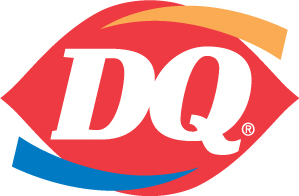 Make check payable to: MDQOA Mail to: Please Make Note of the New Address MDQOA 400 Lakeside Drive Waterford, MI 48328 Store # _____________ Owners Name: ________________________________________________ Company Name: ______________________________________________ Address: ___________________________________________________ Street ___________________________________________________ City State Zip Store Phone # __________________ Home Phone # __________________ Cell Phone # __________________ Email Address ________________________________________________ Mailing Address (If Different From Store) ______________________________________________ Street______________________________________________ City State Zip Please fill out all information so we can update our records. If you have more than one store please add additional stores information and numbers to back of this form. Please note: It is $50 per store. Date Paid: __________________ Check # _____________________ 